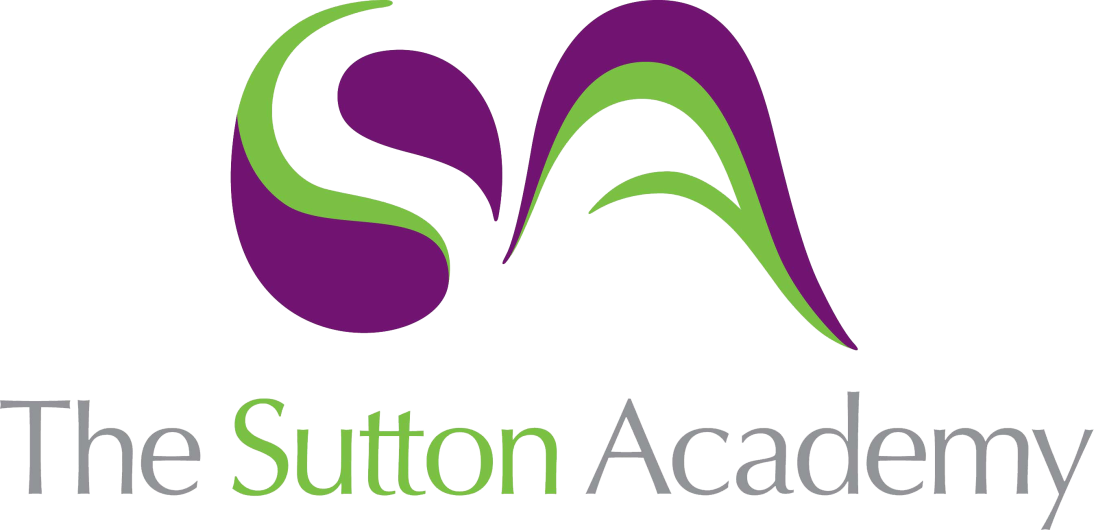 Knowledge Rich Curriculum Plan Year 11 Higher+ Ratio and Proportion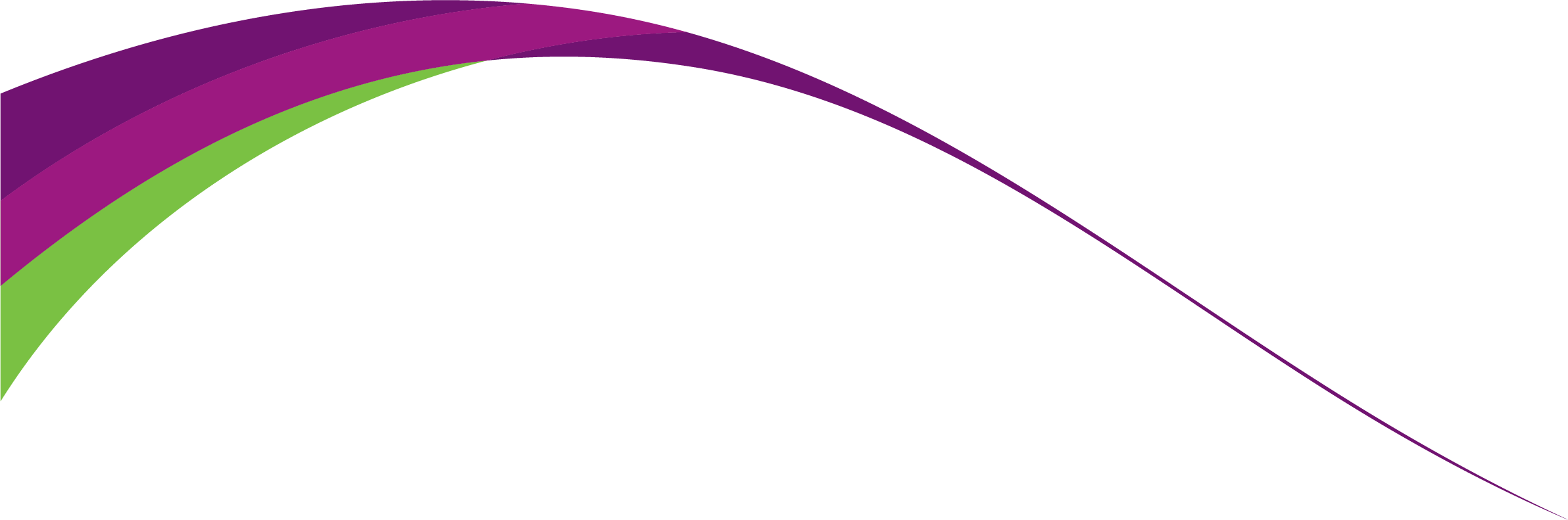 Lesson/Learning Sequence Intended Knowledge:Students will know that…Tiered Vocabulary Prior Knowledge:In order to know this students, need to already know that…Assessment To learn how to solve problems involving ratioStudents will know how to share an amount in a given ratioStudents will know how to find quantities within a ratio when the value of one part is given. Students will know how to find quantities within a ratio when the difference between two parts is given. Students will know how to solve more complex ratio problems including those which involve percentages and fractionsStudents will know how to combine two ratios in the form a:b, b:c etc. and use them for comparison between three parts.Ratio - in mathematics, a ratio indicates how many times one number contains another. Share – split up between partsStudents should already know how to express a worded situation in the form of a ratio Students should already know how to simplify ratio to their simplest form and write a ratio in the form 1 : n or n : 1Students should already know how to share an amount in a given ratioStudents should already know how to write parts of a ratio as fractionsExam Prep 4To learn how to solve more complex problems involving ratioStudents will know how to solve more complex problems involving ratioStudents will know how to solve problems involving converting ratio into fractionsStudents will know how to solve algebraic ratio problems where they are required to form and solve equations involving algebraic fractionsLowest Common Multiple – the smallest number that is in both numbers multiplication tablesStudents need to know how to solve equations involving fractionsExam Prep 4To learn how to solve real life problems involving inverse proportionStudents will know the difference between direct and inverse proportionStudents will know how to solve real life problems involving inverse proportion without using algebra (e.g. number of worker problems etc.)Inverse – Opposite Inverse Proportion – If two things are inversely proportional then as one increases the other decreases or vice versaProportion – a part, share, or number considered in comparative relation to a wholeExam Prep 4To learn how to solve algebraic direct proportion problemsStudents will know how to solve algebraic direct proportion problems by writing an algebraic statement in the form y = kx before substituting in given values to find the value of k and then using the resultant formula to find further missing values.Students will know that k is known as the constant of proportionalityStudents will know how to solve algebraic direct proportion problems involving powers and rootsDirect Proportion – If two things are directly proportional then if one increases, so does the other, if one decreases, then so does the otherConstant – a quantity or parameter that does not change its value whatever the value of the variablesStudents will need to know how to substitute numbers into formulaeStudents will need to know how to solve simple step equations in the form a = bx, a = bx2 etc.Exam Prep 4To learn how to solve algebraic inverse proportion problemsStudents will know how to solve algebraic inverse proportion problems by writing an algebraic statement in the form y = k/x before substituting in given values to find the value of k and then using the resultant formula to find further missing values.Students will know that k is known as the constant of proportionalityStudents will know how to solve algebraic inverse proportion problems involving powers and roots.Inverse Proportion – If two things are inversely proportional then as one increases the other decreases or vice versa Constant – a quantity or parameter that does not change its value whatever the value of the variablesStudents will need to know how to substitute numbers into formulaeStudents will need to know how to solve one step equations involving fractionsExam Prep 4To learn how to solve more complex direct and inverse proportion problemsStudents will know how to solve more complex problems involving direct and inverse proportion algebraicallyStudents will know how to form equations by combining expressions for algebraic and inverse proportionDirect Proportion – If two things are directly proportional then if one increases, so does the other, if one decreases, then so does the otherInverse Proportion – If two things are inversely proportional then as one increases the other decreases or vice versa Students will need to know how to solve algebraic direct and inverse proportion problemsExam Prep 4